Ginigeme Floyd 19/eng04/021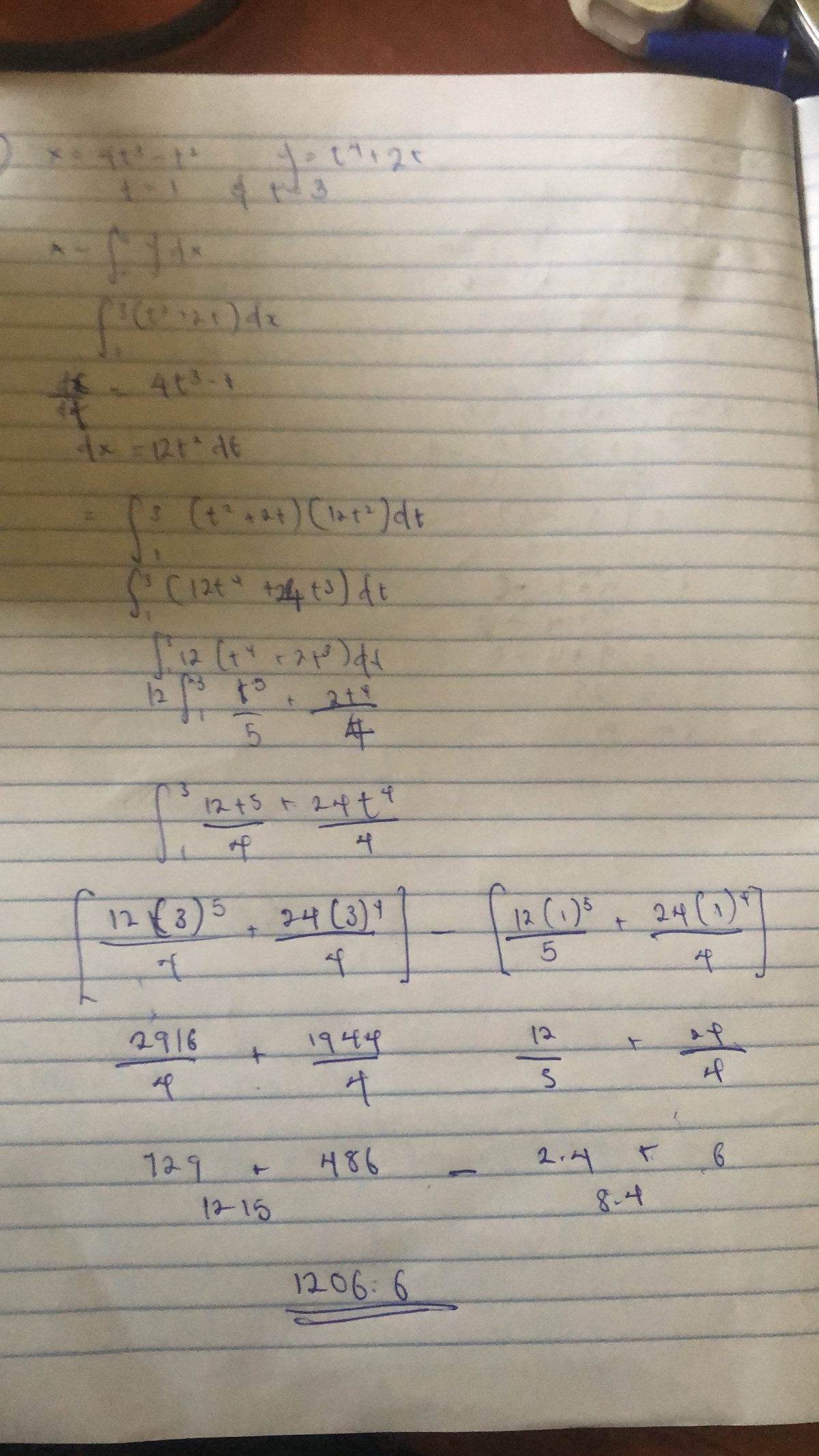 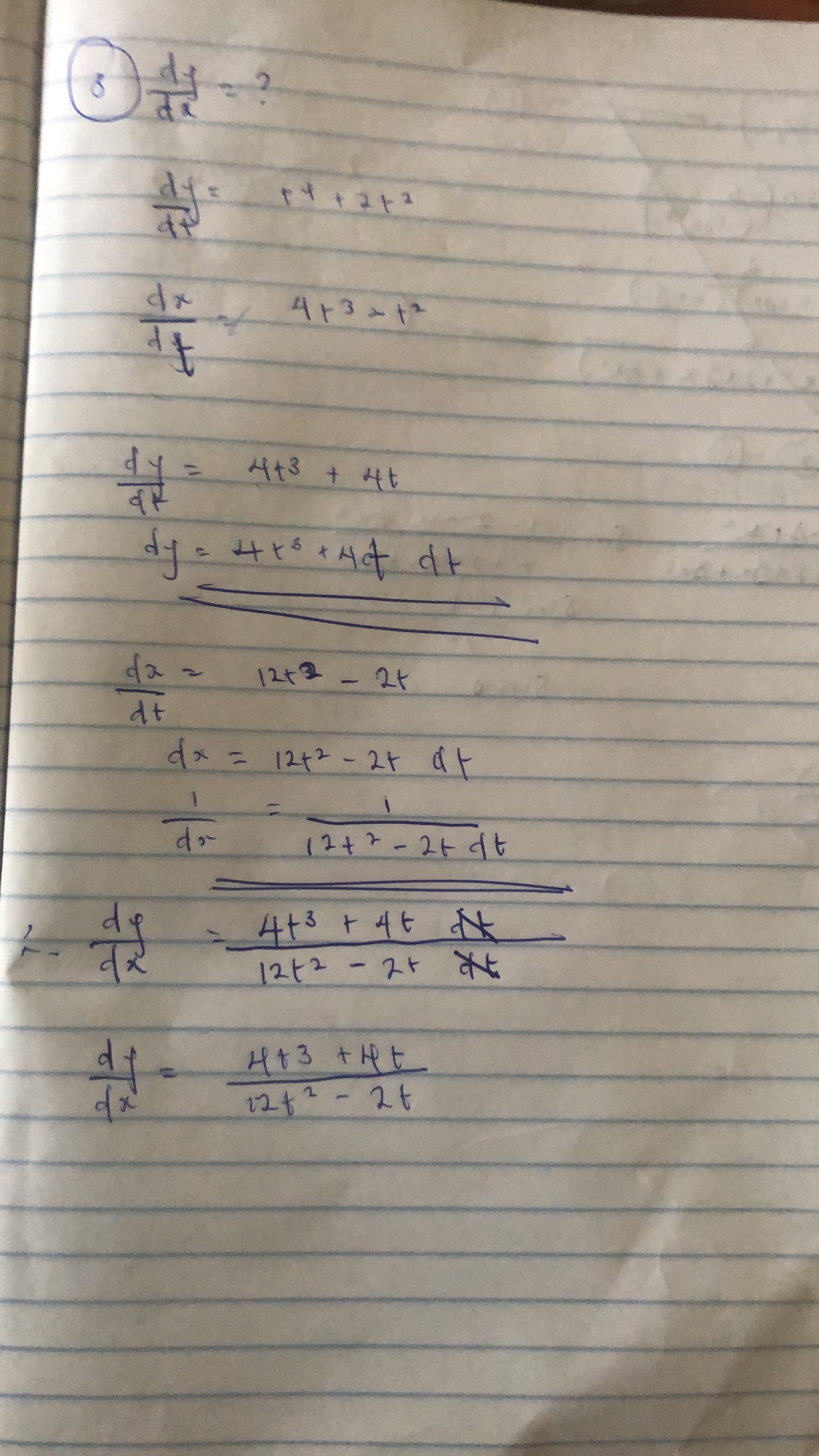 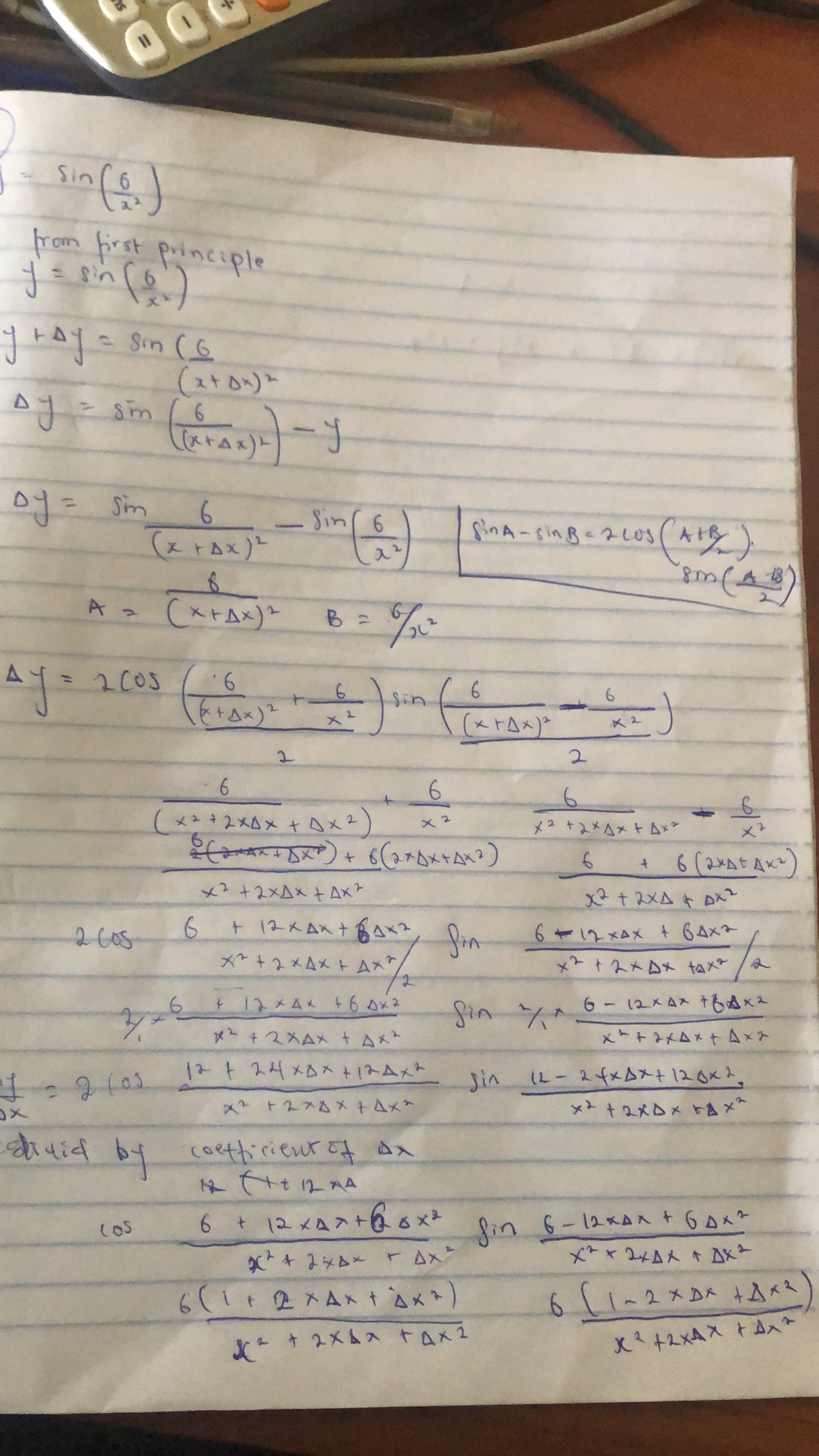 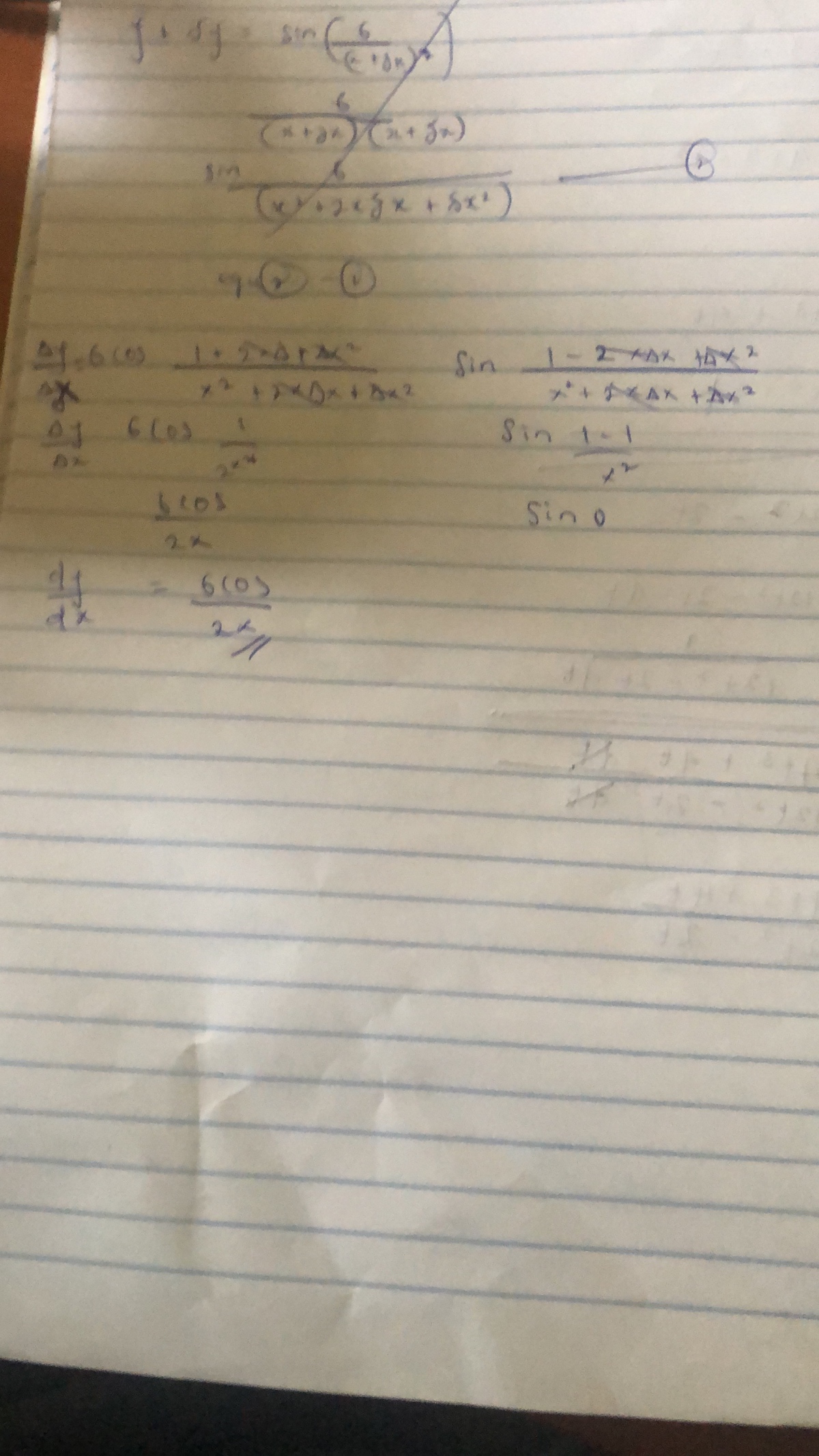 